Liebe ElternSie sind für Ihr Kind die wichtigsten Begleiter. Das ist ein grosses Abenteuer und ist manchmal ziemlich anstrengend. Erziehung ist einfacher, wenn Sie über Entwicklungsschritte und Erziehungsverhalten informiert sind und Ihre Stärken und diejenigen Ihres Kindes kennen.Liebe schenken, streiten dürfen, Zeit haben, zuhören können, Grenzen setzen, Freiraum geben, Gefühle zeigen, Mut machen...In diesem interaktiven Vortrag von Marlies Bieri, Geschäftsleiterin ElternLehre und systemisch/lösungsorientierte Familienberaterin lernen Sie die acht Kernpunkte einer starken Erziehung kennen.
Zudem erhalten Sie viele praktische Inputs für Ihren Erziehungsalltag.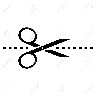 Anmeldung: Per E-Mail oder mit folgendem Talon bis am 19. Oktober an die Klassenlehrperson oder an die Schulsozialarbeit Worb.